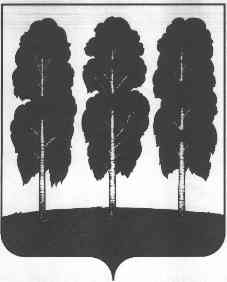 АДМИНИСТРАЦИЯ БЕРЕЗОВСКОГО РАЙОНАХАНТЫ-МАНСИЙСКОГО АВТОНОМНОГО ОКРУГА - ЮГРЫПОСТАНОВЛЕНИЕот  22.04.2024			                                                                                № 340пгт. БерезовоО внесении изменений в постановление администрации Березовского района от 29.03.2016 № 223 «Об утверждении административного регламента предоставления муниципальной услуги «Выдача копий архивных документов, подтверждающих право на владение землей» и о признании утратившими силу некоторых муниципальных нормативных правовых актов администрации Березовского района»В целях приведения муниципального правового акта  администрации Березовского района в соответствие с действующим законодательством: 1. Внести в приложение к постановлению администрации Березовского района от 29.03.2016 № 223 «Об утверждении административном регламенте предоставления муниципальной услуги «Выдача копий архивных документов, подтверждающих право на владение землей» и о признании утратившими силу некоторых муниципальных нормативных правовых актов администрации Березовского района» следующие изменения:1.1. абзац восьмой подпункта 1.3.1 пункта 1.3 раздела I признать утратившим силу; 1.2. в абзаце девятом подпункта 1.3.1 пункта 1.3 слова «Едином и региональном портале» заменить словами «Едином портале»;1.3.в абзаце пятом подпункта 1.3.2 пункта 1.3 раздела I слова «Единого и регионального порталов» заменить словами «Единого портала»;1.4. в абзаце первом подпункта 1.3.3 пункта 1.3 раздела I слова «Едином и региональном порталах» заменить словами «Едином портале»;1.5. в абзаце третьем подпункта 1.3.5 пункта 1.3 раздела I слова «Едином и региональном порталах» заменить словами «Едином портале»;1.6. в абзаце четвертом пункта 2.5 раздела II слова «Едином и региональном порталах» заменить словами «Едином портале.»;1.7. в абзаце пятом подпункта 2.6.4 пункта 2.6 раздела II слова «Едином и региональном порталах» заменить словами «Едином портале»;1.8.  в абзаце шестом подпункта 2.6.6 пункта 2.6 раздела II слова «Единого и регионального портала» заменить словами «Единого портала»;1.9. в абзаце одиннадцатом, двенадцатом подпункта 2.6.7 пункта 2.6 слова «Едином и региональных порталах» заменить словами «Едином портале»;1.10. в подпункте 2.6.9 пункта 2.6 раздела II слова «Единого и регионального порталов» заменить словами «Единого портала»;1.11. в абзаце первом пункта 2.11 раздела II слова «Единого и регионального порталов» заменить словами «Единого портала»;1.12. в абзаце четвертом пункта 2.11 раздела II слова «Единого и регионального порталов» заменить словами «Единого портала»;1.13. пункт 2.13 раздела II  изложить в следующей редакции: «2.13. Показатели доступности и качества муниципальной услугиПоказателями доступности муниципальной услуги являются:- транспортная доступность к местам предоставления муниципальной услуги;- доступность информирования заявителей по вопросам предоставления муниципальной услуги, в том числе о ходе предоставления муниципальной услуги, в форме устного или письменного информирования, в том числе посредством официального сайта, Единого портала;- доступность заявителей к форме заявления о предоставлении муниципальной услуги, размещенной на Едином портале, в том числе с возможностью его копирования и заполнения в электронном виде;- возможность получения заявителем муниципальной услуги в МФЦ;- возможность направления заявителем документов в электронной форме посредством Единого портала;- бесплатность предоставления муниципальной услуги и информации о процедуре предоставления муниципальной услуги.»;1.14. подпункты 2.15.1, 2.15.2 пункта 2.15 раздела II изложить в следующей редакции:«2.15.1. Предоставление муниципальной услуги по экстерриториальному принципу осуществляется в части обеспечения возможности подачи заявлений посредством Единого портала и получения результата муниципальной услуги в МФЦ. 2.15.2. При предоставлении муниципальной услуги в электронной форме заявителю обеспечивается:- получение информации о порядке и сроках предоставления; муниципальной услуги посредством Единого портала;- запись на прием в МФЦ для подачи заявления о предоставлении муниципальной услуги посредством портала МФЦ;- формирование заявления на Едином портале;- прием и регистрация Отделом заявления и иных документов, необходимых для предоставления муниципальной услуги поступившего посредством Единого портала;- получение результата предоставления муниципальной услуги посредством Единого портала;- осуществление оценки качества предоставления муниципальной услуги посредством Единого портала;- получение сведений о ходе выполнения заявления поступившего посредством Единого портала;- досудебное (внесудебное) обжалование решений и действий (бездействии) Отдела, Комитета, МФЦ, а также их должностных лиц, муниципальных служащих, работников, посредством Единого портала, официального сайта органов местного самоуправления, портала МФЦ.Административные процедуры в электронной форме, предусмотренные настоящим административным регламентом, выполняются в соответствии с особенностями, установленными пунктом 3.6 настоящего административного регламента.1.15. в абзаце втором пункта 3.2 раздела III слова «Единого или регионального порталов» заменить словами «Единого портала»;1.16. в абзаце шестом пункта 3.2 раздела III слова «Единого или регионального порталов» заменить словами «Единого портала»;1.17. в абзаце четырнадцатом пункта 3.2 раздела III слова «Единого и регионального порталов» заменить словами «Единого портала»;1.18. в абзаце четвертом пункта 3.5 раздела III слова «Единого и регионального порталов» заменить словами «Единого портала»;1.19. в абзаце девятом пункта 3.5 раздела III слова «Единого и регионального порталов» заменить словами «Единого портала»;1.20. в абзаце тринадцатом пункта 3.5 раздела III слова «Единого и регионального порталов» заменить словами «Единого портала»;1.21. в абзаце десятом подпункта 3.6.3 пункта 3.6 раздела III слова «Единого или регионального порталов» заменить словами «Единого  портала»;1.22. в пункте 5.3 раздела V слова «Едином и региональном порталах» заменить словами «Едином портале».	2. Опубликовать настоящее постановление в газете «Жизнь Югры» и разместить на официальном веб-сайте органов местного самоуправления Березовского района. 3. Настоящее постановление вступает в силу после его официального опубликования.И.о. главы района                                                                                     Г.Г. Кудряшов